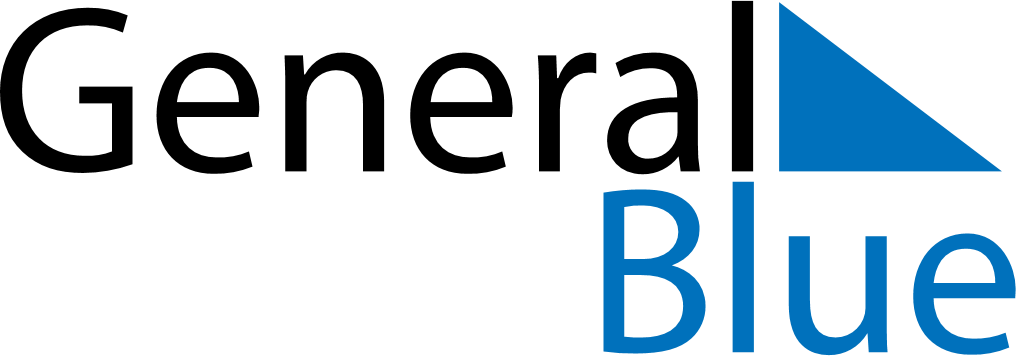 November 2021November 2021November 2021French GuianaFrench GuianaMondayTuesdayWednesdayThursdayFridaySaturdaySunday1234567All Saints’ Day891011121314Armistice Day15161718192021222324252627282930